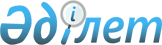 О внесении изменений в приказ исполняющего обязанности Министра по инвестициям и развитию Республики Казахстан от 26 января 2016 года № 87 "Об утверждении цен на товары (работы, услуги), производимые и (или) реализуемые Государственной корпорацией "Правительство для граждан"Приказ Министра по инвестициям и развитию Республики Казахстан от 12 мая 2016 года № 424. Зарегистрирован в Министерстве юстиции Республики Казахстан 20 мая 2016 года № 13724

       В соответствии с пунктом 3 статьи 10-1 Закона Республики Казахстан от 25 апреля 2003 года «Об обязательном социальном страховании», с пунктом 2 статьи 20 Закона Республики Казахстан от 21 июня 2013 года «О пенсионном обеспечении в Республике Казахстан», ПРИКАЗЫВАЮ:



      1. Внести в приказ исполняющего обязанности Министра по инвестициям и развитию Республики Казахстан от 26 января 2016 года № 87 «Об утверждении цен на товары (работы, услуги), производимые и (или) реализуемые Государственной корпорацией «Правительство для граждан» (зарегистрированный в Реестре государственной регистрации нормативных правовых актов за № 13353, опубликованный 14 марта 2016 года в информационно-правовой системе «Әділет») следующие изменения:



      приложения 1, 2 к указанному приказу изложить в редакции согласно приложениям 1, 2 к настоящему приказу.



      2. Курирующему вице-министру обеспечить:

      1) государственную регистрацию настоящего приказа в Министерстве юстиции Республики Казахстан;

      2) направление копии настоящего приказа в печатном и электронном виде на официальное опубликование в периодические печатные издания и информационно-правовую систему «Әділет» в течение десяти календарных дней после его государственной регистрации в Министерстве юстиции Республики Казахстан, а также в Республиканский центр правовой информации в течение пяти рабочих дней со дня получения зарегистрированного приказа для включения в эталонный контрольный банк нормативных правовых актов Республики Казахстан;

      3) размещение настоящего приказа на интернет-ресурсе Министерства по инвестициям и развитию Республики Казахстан и на интранет-портале государственных органов;

      4) в течение десяти рабочих дней после государственной регистрации настоящего приказа в Министерстве юстиции Республики Казахстан представление в Юридический департамент Министерства по инвестициям и развитию Республики Казахстан сведений об исполнении мероприятий, предусмотренных подпунктами 1), 2) и 3) настоящего пункта.



      3. Контроль за исполнением настоящего приказа возложить на курирующего вице-министра по инвестициям и развитию Республики Казахстан.



      4. Настоящий приказ вводится в действие по истечении десяти календарных дней после дня его первого официального опубликования и распространяется на отношения, возникшие с 8 апреля 2016 года.      Министр по инвестициям

      и развитию

      Республики Казахстан                       А. Исекешев      «СОГЛАСОВАН»

      Министр юстиции

      Республики Казахстан

      ____________Б. Имашев

      16 мая  2016 года      «СОГЛАСОВАН»

      Министр

      здравоохранения и социального развития

      Республики Казахстан

      ____________Т. Дуйсенова

      12 мая  2016 года      «СОГЛАСОВАН»

      Министр национальной экономики

      Республики Казахстан

      _____________К. Бишимбаев

      17 мая 2016 года

Приложение 1        

к приказу Министра      

по инвестициям и развитию   

Республики Казахстан     

от 12 мая 2016 года № 424  Приложение 1          

к приказу исполняющего    

обязанности Министра     

по инвестициям и развитию   

Республики Казахстан     

от 26 января 2016 года № 87

      Цены на товары (работы, услуги), производимые и (или)

    реализуемые «Государственной корпорацией «Правительство

   для граждан» в сфере обязательного социального страхования

      Примечание:



      НДС - налог на добавленную стоимость

Приложение 2        

к приказу Министра      

по инвестициям и развитию   

Республики Казахстан     

от 12 мая 2016 года № 424  Приложение 2          

к приказу исполняющего    

обязанности Министра     

по инвестициям и развитию   

Республики Казахстан     

от 26 января 2016 года № 87

       Цены на товары (работы, услуги), производимые и (или)

    реализуемые «Государственной корпорацией «Правительство для

      граждан» в сфере пенсионного и социального обеспечения

      Примечание:



      НДС - налог на добавленную стоимость;



      БИН – бизнес-идентификационный номер;



      ИИН - индивидуальный идентификационный номер.
					© 2012. РГП на ПХВ «Институт законодательства и правовой информации Республики Казахстан» Министерства юстиции Республики Казахстан
				№ п/пНаименование товаров (работы, услуги)Единица измеренияЦена без учета НДС, тенге12341Формирование макетов дел получателей социальных выплат из средств Государственного фонда социального страхования1 макет2117,912Перевод сумм социальных выплат из средств Государственного фонда социального страхования на счета получателей1 выплата256,303Перевод социальных отчислений и (или) пени по ним от плательщиков в Государственный фонд социального страхования1 платежное поручение6,844Возврат плательщику сумм социальных отчислений, перечисленных за участника системы обязательного социального страхования, не имеющего индивидуального идентификационного номера и (или) в реквизитах которого допущены ошибки, а также возврат ошибочно зачисленных или излишне уплаченных сумм социальных отчислений и (или) пеней за несвоевременную и (или) неполную уплату социальных отчислений1 платежное поручение485,355Предоставление информационных услуг физическим и юридическим лицам1 информация459,566Предоставление информации о размерах социальных выплат1 информация181,927Предоставление информации о количестве и средней сумме социальных выплат1 информация197,138Подтверждение плательщикам о перечисленной сумме социальных отчислений1 информация219,89№ п/пНаименование товаров (работы, услуги)Единица измеренияЦена без учета НДС, тенге12341Формирование макетов дел получателей пенсий, получателей государственных социальных пособий и государственных специальных пособий из республиканского бюджета1 макет2499,742Формирование макетов для получателей пособий из республиканского бюджета1 макет2117,913Перевод сумм пенсий, пособий и других выплат, выплачиваемых за счет республиканского бюджета на счета получателей1 выплата256,304Перевод обязательных пенсионных взносов, обязательных профессиональных пенсионных взносов и (или) пени от агентов в единый накопительный пенсионный фонд и обязательных пенсионных взносов, субсидируемых за счет бюджетных средств получателям социальной выплаты на случай потери дохода в связи с уходом за ребенком по достижении им возраста одного года1 платежное поручение14,465Возврат агенту обязательных пенсионных взносов, обязательных профессиональных пенсионных взносов и (или) пени по ним из единого накопительного пенсионного фонда по его заявлению1 платежное поручение403,026Предоставление информационных услуг физическим и юридическим лицам1 информация459,567Предоставление информации о размерах пенсий и пособий1 информация181,928Предоставление информации о количестве перечислений и средней сумме обязательных пенсионных взносов за определенный период1 информация197,139Предоставление информации о количестве и средней сумме пенсионных выплат1 информация197,1310Предоставление информации о количестве перечислений и сумме обязательных пенсионных взносов за 3 месяца, в разрезе месяцев1 информация189,7311Предоставление информации о количестве перечислений и сумме обязательных пенсионных взносов за 6 месяцев, в разрезе месяцев1 информация207,0112Предоставление информации о количестве перечислений и сумме обязательных пенсионных взносов за 12 месяцев, в разрезе месяцев1 информация334,0113Предоставление информации о количестве перечислений и сумме обязательных пенсионных взносов за 36 месяцев, в разрезе месяцев1 информация461,3014Предоставление информации о количестве вкладчиков и объемах их отчислений с предоставлением списков вкладчиков в разрезе БИН/ИИН1 информация219,8915Подтверждение агентам о перечисленной сумме обязательных пенсионных взносов вкладчика1 информация219,89